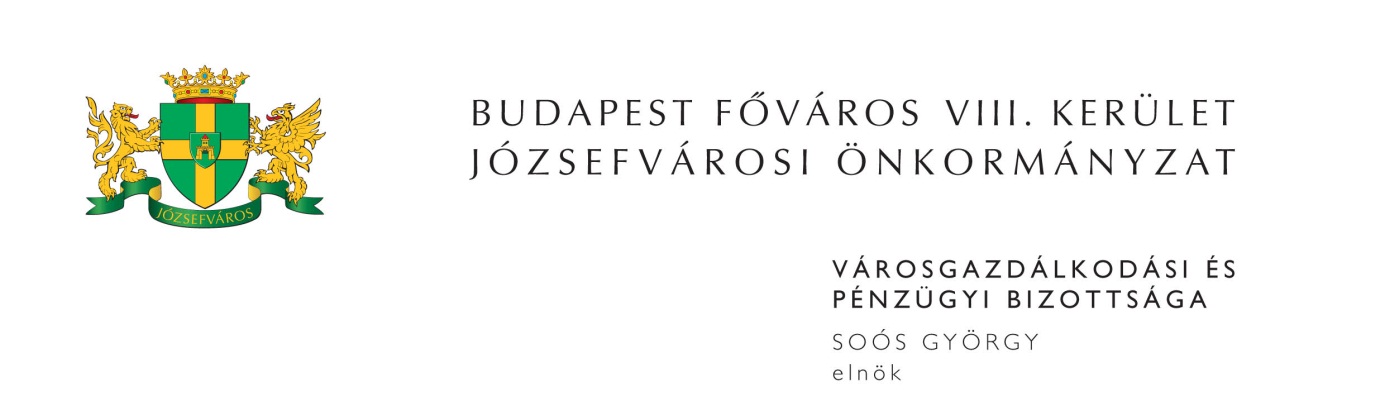 M E G H Í V ÓBudapest Józsefvárosi Önkormányzat Városgazdálkodási és Pénzügyi Bizottsága2016. évi 4. rendkívüli ülését2016. október 5-én (szerda) 1300 órárahívom össze.A Városgazdálkodási és Pénzügyi Bizottság ülését a Józsefvárosi Polgármesteri HivatalIII. 300-as termében (Budapest VIII., Baross u. 63-67.) tartja.Napirend1. Képviselő-testület(írásbeli előterjesztés)Javaslat a TÉR_KÖZ „A” – Európa Belvárosa Program II. ütem pályázattal kapcsolatos döntések meghozatalára Előterjesztő: dr. Kocsis Máté - polgármesterEgry Attila - alpolgármesterdr. Szilágyi Demeter - képviselőJavaslat az Új Teleki téri Piaccal kapcsolatos tulajdonosi döntések meghozataláraElőterjesztő: dr. Pesti Ivett - Józsefvárosi Gazdálkodási Központ Zrt., igazgatóság elnökeJavaslat a Budapest VIII. kerület, Üllői út 16/B. és Üllői út 18. szám alatti nem lakás céljára szolgáló helyiségek nyilvános pályázati eljárás keretében történő bérbeadásáraElőterjesztő: dr. Pesti Ivett - Józsefvárosi Gazdálkodási Központ Zrt., igazgatóság elnökeJavaslat a Budapest VIII. kerület, Vajdahunyad u. 9. szám alatti telek pályázat útján történő elidegenítéséreElőterjesztő: dr. Pesti Ivett - Józsefvárosi Gazdálkodási Központ Zrt., igazgatóság elnökeJavaslat a dolgozói parkoltatásra vonatkozó 59/2014. (IV.23.) számú képviselő-testületi határozat visszavonására és új határozat meghozataláraElőterjesztő: dr. Pesti Ivett - Józsefvárosi Gazdálkodási Központ Zrt., igazgatóság elnökeJavaslat elővásárlási joggal kapcsolatos döntés meghozataláraElőterjesztő: dr. Kocsis Máté - polgármesterJavaslat a LÉLEK-Program keretében kijelölt lakással kapcsolatos tulajdonosi döntések meghozatalára és a 66/2012. (XII.13.) önkormányzati rendelet módosításáraElőterjesztő: dr. Kocsis Máté - polgármesterJavaslat kerületi zöldstratégiával kapcsolatos döntések meghozataláraElőterjesztő: dr. Kocsis Máté - polgármesterJavaslat a trianoni emlékhellyel kapcsolatos döntések meghozataláraElőterjesztő: dr. Kocsis Máté - polgármesterJavaslat a Józsefváros közigazgatási területén a járművel történő várakozás kiegészítő, helyi szabályozásáról szóló 26/2010. (VI.18.) önkormányzati rendelet módosítására Előterjesztő: dr. Kocsis Máté - polgármesterJavaslat házasságkötés előtt álló párok megajándékozásáról szóló rendelet elfogadásáraElőterjesztő: dr. Kocsis Máté - polgármesterPolgármesteri tájékoztató a lejárt határidejű testületi határozatok végrehajtásáról, az előző ülés óta tett fontosabb intézkedésekről, a jelentősebb eseményekről és az önkormányzati pénzeszközök átmenetileg szabadrendelkezésű részének pénzpiaci jellegű lekötéséről Előterjesztő: dr. Kocsis Máté - polgármester2. Gazdálkodási ÜgyosztályElőterjesztő: dr. Galambos Eszter - ügyosztályvezető(írásbeli előterjesztés)Javaslat közterület-használati kérelmek elbírálására Tulajdonosi hozzájárulás Budapest VIII. kerület, Corvin sétány C 5 jelű tömb víz- és csatornabekötés kiépítéséhez Tulajdonosi hozzájárulás Budapest VIII. kerület, Tömő utca 24-26. szám alatti ingatlanra (C 5 tömb) kisnyomású leágazó gázvezeték építéséhez 3. Rév8 Zrt.Előterjesztő: Annus Viktor - vezérigazgató(írásbeli előterjesztés)Javaslat a Corvin Sétány Program elektromos infrastruktúra fejlesztésével kapcsolatos döntésreJavaslat a Corvin Sétány Program keretén belül közvilágítás hálózat átépítéshez kapcsolódó tulajdonosi döntések meghozatalára4. Józsefvárosi Gazdálkodási Központ Zrt.(írásbeli előterjesztés)Javaslat az Új Teleki téri Piachoz tartozó terület állandó piaci árusítóhelyként történő bérbeadására vonatkozó pályázat eredményének megállapítására, illetve új pályázat kiírásáraElőterjesztő: dr. Pesti Ivett - igazgatóság elnökeJavaslat az Új Teleki téri Piac J3 jelű üzlethelyiségének hasznosításáraElőterjesztő: dr. Pesti Ivett - igazgatóság elnökeJavaslat a Budapest VIII. kerület, Víg u. …………….. szám alatti lakás és a ………... szám alatti mosókonyha csatolásával kapcsolatban Előterjesztő: Farkas Örs - vagyongazdálkodási igazgatóÉpítlak-Group Kft., valamint Szántó Tibor egyéni vállalkozó bérbevételi kérelme a Budapest VIII. kerület, Somogyi Béla u. 24. szám alatti, 36421/0/A/25 hrsz.-ú üres, önkormányzati tulajdonú, nem lakás céljára szolgáló helyiségre Előterjesztő: Farkas Örs - vagyongazdálkodási igazgató…………………. magánszemély bérbevételi kérelme a Budapest VIII. kerület, Magdolna u. 36. szám alatti, 47 m2 alapterületű, üres, önkormányzati tulajdonú, nem lakás céljára szolgáló helyiség vonatkozásában Előterjesztő: Farkas Örs - vagyongazdálkodási igazgató…………………….. magánszemély bérbevételi kérelme a Budapest VIII. kerület, Magdolna u. 36. szám alatti, üres, önkormányzati tulajdonú, nem lakás céljára szolgáló helyiség vonatkozásábanElőterjesztő: Farkas Örs - vagyongazdálkodási igazgatóJavaslat a ,,Kivitelezési vállalkozási szerződés keretében a Józsefvárosi Önkormányzat tulajdonában és üzemeltetésében levő intézmények energetikai korszerűsítése, a KEHOP 5.2.9. kódszámú pályázati konstrukció keretében'' tárgyú közbeszerzési és beszerzési eljárások eredményének megállapítására Előterjesztő: Farkas Örs - vagyongazdálkodási igazgató5. Egyéb előterjesztések(írásbeli előterjesztés)Javaslat a Városgazdálkodási és Pénzügyi Bizottság Ügyrendjének módosításáraElőterjesztő: dr. Mészár Erika - aljegyző6. Zárt ülés keretében tárgyalandó előterjesztések(írásbeli előterjesztés)Javaslat a „Józsefvárosi Önkormányzat részére 3 db gépjármű beszerzése” tárgyú közbeszerzési eljárás eredményének megállapításáraElőterjesztő: dr. Bojsza Krisztina - a Humánszolgáltatási Ügyosztály vezetőjeJavaslat a Budapest VIII. kerület, Lovassy László utca ……………... és a Budapest XIV. kerület, Francia út …………………….. szám alatti önkormányzati bérlemények lakáscsere szerződésének jóváhagyására Előterjesztő: Farkas Örs - a Józsefvárosi Gazdálkodási Központ Zrt. vagyongazdálkodási igazgatójaMegjelenésére feltétlenül számítok. Amennyiben az ülésen nem tud részt venni, kérem, azt írásban (levélben, elektronikus levélben) jelezni szíveskedjen Soós György bizottsági elnöknek legkésőbb 2016. október 5-én az ülés kezdetéig. Budapest, 2016. szeptember 30.	Soós György s.k.	elnök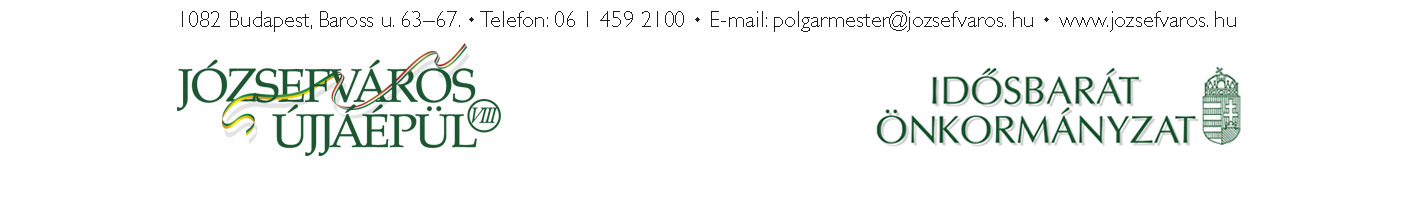 4